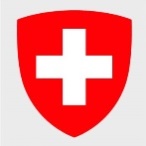 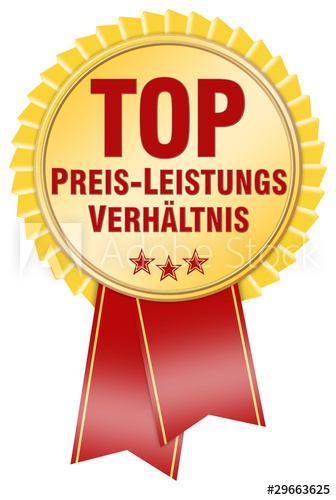 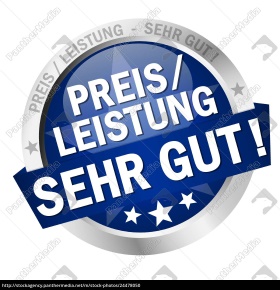 Ausstellküche - Koje 19	Länge 375 cm Höhe 230 cmBURGER   	Arbeitshöhe Höhe 92cmInkl. Besteckeinsätze , Antirutschmatten , BeleuchtungSchubladen und Auszüge mit Selbsteinzug gedämpft, mit Glasboxside.PROGRAMM:		MARA MelaminharzbeschichtungFrontausführung: 	438 Silk seidenmattGriffausführung: 		787 Metallbügelgriffe edelstahlfarbigMöbelanteil gemäss Ausstellung 	CHF   9‘550.--Abdeckung Granit 20 mm stark satiniert 	CHF   2‘500.—Rückwand Auf Anfrage 	CHF      -Samsung Geräte  / Suter 	CHF    8‘255.--Zubehör, Spülbecken , Armatur, Kehricht	CHF      785.--	Total Küchenkombination wie abgebildet CHF   21‘090.--     exkl. Mwst / Montage